ASUHAN KEPERAWATAN PADA KLIEN TYPOID DENGAN RESIKO TINGGI DEFISIENSI VOLUME CAIRAN DAN ELEKTROLIT DI PUSKESMAS NGUNUT KECAMATAN NGUNUT KABUPATEN TULUNGAGUNGKARYA TULIS ILMIAH STUDI KASUSSUTO IMAM ARDJONIM.  P17210176032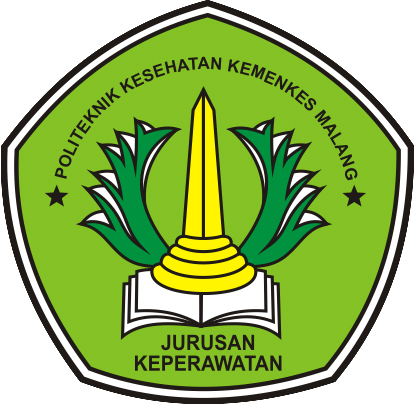 KEMENTRIAN KESEHATAN RIPOLITEKNIK KESEHATAN KEMENKES MALANGJURUSAN KEPERAWATAN PRODI DIII KEPERAWATAN MALANG2018